Jessica Daise is a Technical Project Manager with the Internal Revenue Service (IRS) Enterprise Digitalization and Case Management Office.  In this role, she is responsible for the strategic direction, vision, and oversight of several key projects designed to digitize taxpayer services that currently rely heavily on paper-based processes.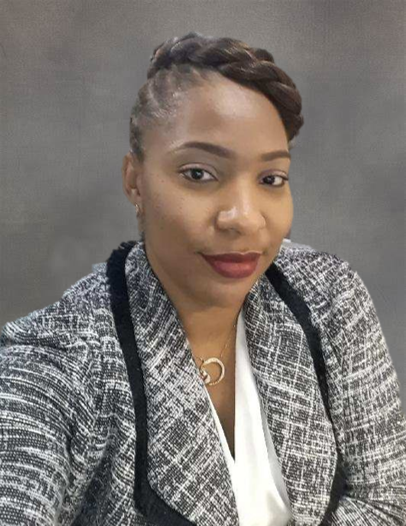 Jessica has over 15 years of extensive federal government experience in leading and managing financial, human, business, and information technology resources.  Jessica has a strong background in the areas of business process re-engineering, project management execution, strategic planning, and stakeholder engagement.  Prior to joining the IRS, she was a technical professional in the healthcare industry.  Early in her career she spent several years working in Cybersecurity for a major financial institution.  Jessica recently received a certificate of completion from the Strategic Program Management Cohort at the Treasury Executive Institute (TEI).  She also holds a Bachelor of Science degree with honors in Computer Science Information Systems from Johnson C. Smith University.  